Великодимерська селищна рада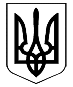 Броварського району Київської областіВИКОНАВЧИЙ КОМІТЕТР І Ш Е Н Н Я25  січня  2018 року                                                                                     №  3Про забезпечення мобілізаційних заходівна території Великодимерської об’єднаної територіальної громадиЗ метою повного та якісного виконання завдань по постановці військовозобов’язаних та техніки на пункт збору Броварського ОМВК, керуючись Законом України «Про загальний військовий обов’язок і військову службу», ст. 36 Закону України «Про місцеве самоврядування в Україні», виконавчий комітетВИРІШИВ: 1. Для своєчасного оповіщення, збору та відправки мобілізаційних ресурсів організувати пункти збору:- смт. Велика Димерка:   - начальник пункту збору – Губський М. І, заступник селищного голови;   - начальник відділу оповіщення та явки – Заріцький М. М., працівник ВОС;   - начальник відділу розшуку – Білик В. П., начальник ГФ «Захист»;- с. Бобрик:   - начальник пункту збору – Литвин М. Г., в.о старости;   - начальник відділу оповіщення та явки – Свірська О. І., працівник ВОС;   - начальник відділу розшуку – дільничий інспектор поліції;- с. Шевченкове:   - начальник пункту збору – Йовенко В. М., в.о. старости;   - начальник відділу оповіщення та явки – Грицаєнко С. А., спеціаліст виконавчого комітету;   - начальник відділу розшуку – дільничий інспектор поліції;- с. Рудня:   - начальник пункту збору – Карчевський О. П., в.о. старости;   - начальник відділу оповіщення та явки – Леоненко Н. П., спеціаліст  виконавчого комітету;   - начальник відділу розшуку – дільничий інспектор поліції;- с. Жердова:   - начальник пункту збору – Зубко Т. П., в.о. старости;   - начальник відділу оповіщення та явки – Бойко Л. М., спеціаліст виконавчого комітету;   - начальник відділу розшуку – дільничий інспектор поліції.    Решту особового складу призначити із залишків вільних ресурсів, керуючись розрахунками Броварського ОМВК та виходячи з обсягу завдань на поставку мобілізаційних ресурсів.    Відповідальними за підбір особового складу пунктів збору призначити начальників пунктів збору.2. Документацію Пункту Збору виготовити за зразками, отриманими від Броварського ОМВК. Відповідальним за виготовлення документації ПЗСР призначити фахівців ВОС або осіб, які ведуть військовий облік.3.  Тренування особового складу проводити один раз на квартал. Призначити відповідальними начальників пунктів збору.4. Для забезпечення оповіщення військовозобов’язаних на території Великодимерської об’єднаної територіальної громади, а також для їх доставки на пункт збору Броварського ОМВК, керівникам КП «Великодимерське» та «РЕГІОН-2001» виділити автотранспорт та пальне.5.  Затвердити плани робіт працівників військово-облікового столу Виконавчого комітету Великодимерської селищної ради.6.   Дане рішення довести до виконавців та керівників установ та організацій.7.   Контроль за виконанням даного рішення залишаю за собою.Селищний  голова                                                                     А.Б. Бочкарьов